                                          Chapter-I                                             INTRODUCTIONBangladesh is an agro-based developing country in the Southeast Asian region. Livestock specially poultry is a promising sector for employment generation and poverty reduction in this country (GOB, 1999). The contribution of poultry to the total animal protein was about 22 to 27 percent in the country (Ahmed and Haque, 1990). About 89% of the rural households that rear livestock were also found to rear poultry (BBS, 1996). Poultry meat and eggs are used chiefly as human food and poultry meat alone contributed 29% of the total meat production in Bangladesh (BBS, 2001). FAO (2003) estimated the status of poultry production in the country to be 140 million chickens and 13 million ducks.The Livestock Production Index shows that Bangladesh has been able to register growth in livestock seen 1990. The importance of livestock can be understood by observing its contribution to Gross Domestic Product (GDP). Livestock sectors contribution to GDP was 2.80% in 1990-91, which increased to 2.92% in 2005-06. However, the livestock sub-sector grew at a rate higher than the annual growth rate of the overall agricultural sector.The production and reproductive performance of chickens under intensive management provide important guidelines for the poultry enterprise in the country (Islam et al., 2003). Fayoumi, a chicken breed originated in Egypt and has been present in the West since 1940, is a light-weight fowl which has upright tail and forward breast and neck. Fayoumi cock is around 2 kg whereas a hen is 1.6 kg, which produces about 200 eggs per year. The hybrid “Sonali” is derived from the cross between RIR cock and Fayoumi hen. The average body weight of the cock is 2.5 kg and a hen is around 2 kg. This cross is popular for its light weight, body colour and taste resembling that of indigenous chicken. Currently, Sonali chickens are widely using as an alternative of indigenous/deshi chicken in the country. These two breeds had considerable customer demand either for meat or egg characteristics. Research reports on the production performance of Fayoumi (Khan et al., 2006) and Sonali (Sarkar, 2007) reported that these breeds are suitable for the environment of Bangladesh. From the current situation of small-scale production units, it has become essential to get some precise idea on financial statement of poultry production scenario in the country. These findings would be valuable to the policy makers and extension workers in order to guide policies towards increasing efficiency of the poultry enterprise in Bangladesh. Considering these perspectives, this study was carried with the following objectives. The objectives were as follows: To evaluate the body weight in Fayoumi and Sonali chickens under intensive farming condition.To compare the trend of body weight gain between Fayoumi and Sonali.                                                       Chapter-II                                    MATERIALS AND METHODS2.1 Description of the study areaThe present study was conducted at Government Poultry Farm in Comilla. It is one of the renowned farms for Fayoumi and Sonali chickens in Comilla district which was established in 1976. The mean maximum and minimum temperature of the study period were 35°C and 18°C, respectively and its average relative humidity was 60%.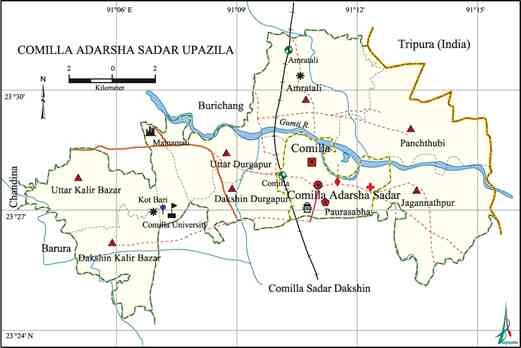                     Figure 1:  Map showing Comilla Adarsha Sadar Upazilla. 2.2 Study population A total of 3000 Sonali and 2500 Fayoumi chickens were used in the study.2.3 Sample populationA total of four flocks (two for Fayoumi and two for Sonali) were selected randomly from eleven and five birds from each selected flocks were measured to get body weight weekly. The average flock size of each breed was 500 chickens. 2.4 Data collectionData were collected during the period of February 2016 to June 2016. A predefined questionnaire was used to collect the information regarding general management, ration, feed intake and body weight gain. Feed offered to the chicken were measured every morning and refusal were recorded next day morning and the differences between offered and refusal were calculated as intake. Body weight of chickens was taken from 1st week to 17th week at 7 days interval using suspended spring balance. 2.5 Statistical analysisCollected data were entered into Microsoft office 2007 Excel worksheet. Descriptive statistics for different variables were analysed using GraphPad Prism version 7.00 for Windows, GraphPad Software, La Jolla California USA, www.graphpad.com”. The differences in the means of variables were analysed by using paired t-test from the Prism 7.00. P values of 0.05, 0.001 and 0.001 were considered for the significance at 5%, 1% and 0.1% level of significance.                                                 Chapter-III                                  RESULTS AND DISCUSSION3.1 General management Before placing the experimental birds into shads, the whole unit was cleaned and disinfected. Chicken were vaccinated against the most common chicken diseases of the area namely Newcastle and Bursa (Gumboro), and fowl pox. In a poultry starter house five brooding boxes were placed for rearing of chickens until four weeks. One hundred chickens were reared in each box until four weeks and heated with 250 watt bulbs in brooding hay boxes. After four weeks it transferred in to the grower house.3.2 RationThe handmade diet composed of maize, wheat, soybean toasted, Rice polish, Protein concentrate, salt, limestone and premix used during the study (Table 1). During the starter period, starter ration containing 20% CP and 2800 kcal ME/kg, was provided each chicken each day. Three plastic tube feeders and three bell shaped (round) plastic waters were used to provide feed and water ever day in brooding hay boxes. During growing period growing ration containing 16% CP, 2700 kcal ME/kg was supplied to each chicken per day.Table 1. Ration used for different age of Fayoumi and Sonali under intensive farming system3.3 Feed consumptionThe average daily feed intake in 1st week was 16 gm/bird, while a bird at 10 weeks of age consumed 60gm feed and on 17 weeks daily feed intake per bird was found to be 85gm (table 2).  During the starter period (up to 9th week) the average 36 gram starter ration containing 20% CP and 2800 kcal ME/kg, was provided each chicken each day. During growing period (up to 17th) the average 64 gram of feed was provided per head per day and  growing ration contained 16% CP, 2700 kcal ME/kg. Average daily feed intake of Fayoumi chicken was similar with report of Khan et al. (2006), Akhtar et al. (2007) and Rizwanual et al. (2011).Theses similarity might be due to similar management (intensive management)  system.                    Table 2. Amount of feed consumed by per bird per day 3.4 Body weight for Sonali and FayoumiThe mean body weight gain in Sonali after 1st week was 28.20±1.39 gm which was more than Fayoumi (27.8±1.36 gm) but in 2nd week, the difference of mean weight did not vary significantly (p > 0.05) (Table 3). Although, the mean body weight gains in 3rd and 4th weeks were higher in Fayoumi, these were gradually decreased in 5th and 6th weeks than Sonali, which was in line with the finding of Ripon et al. (2012). After 6th weeks, the mean weight gain again increased in Fayoumi up to 15th weeks and again decreased from 16th week. Variation in phenotypic values of traits may be varied due to variation in quantitative traits (Faruque et al., 2010), however, in the present variations in body weight gain likely due to the differences in genetic make-up of the chicken breeds.Table 3. Weekly mean body weight for Fayoumi and Sonali chicken under intensive farming         # body weight was weighed in gram; SE, Standard error of mean; NS, Not-significance;           *, ** and *** means significance at 5%, 1% and 0.1% level of significance  3.5 Average weekly body-weight gain in Sonali and FayoumiThe difference in body weight gain from 1st to 2nd week in Fayoumi and Sonali were 16.6 gm and 15.8gm respectively, but in 8th to 9th week the difference was too higher in Fayoumi (101.4gm) than Sonali (81.2gm) which may be due to difference in genetic make-up, feeding and management practices. Again in 16th to 17th week, the average difference was higher in Sonali (101.8gm) than Fayoumi (66gm). Figure 2: The average weekly body weight gain in Sonali and Fayoumi under intensive farming. Average body weight was weighed in gram; X axis, period from week to week; Y axis, Weekly average live-weight gain in gram                                                                     Chapter-V                                                  CONCLUSIONFayoumi and Sonali chickens are adapted and perform well under intensive management condition for meat production in Comilla. This study revealed that the body weight gain of Fayoumi was better than Sonali after 6 weeks of age. This is because of the better and longer adaptation of Fayoumi breed than that of Sonali in the Bangladesh. In contrast, the mean body weight gain in Sonali was better than that of Fayoumi after 16 weeks which may be due difference in genetic make-up as both chicken breeds were reared under same feeding and management system. Fayoumi and Sonali chickens are very adaptable in intensive farming system of Bangladesh and could be a good choice for meat and egg producer who can regularly supply supplementary feed.                                ACKNOWLEDGEMENTI would like to express the deepest sense of gratitude and sorts of praises to the Almighty Allah, the creator and supreme ruler of the Universe who had bestowed upon me to do this work successfully. The author expresses his sincere gratitude, humble respect heartfelt thanks to my internship supervisor, Assistant Professor Dr. Ashutosh Das, Associate Professor, Department of Genetics and Animal Breeding, Chittagong Veterinary and Animal Sciences University for his scholastic guidance, kind cooperation, sincere help, valuable suggestions, inspiration, who was involved with this study from its inception. I ever remain grateful to him.Supports from farm administration and farms personnel’s are heart fully acknowledged. Without their auspicious help, this study would have been impossible.     The author is also grateful to honorable professor Dr. A.K.M. Saifuddin, Director of External Affairs, Chittagong Veterinary and Animal Sciences University and professor Dr. Md. Ahasanul Hoque, Dean, Faculty of Veterinary Medicine, Chittagong Veterinary and Animal Sciences University for arranging this type of research work as a compulsory part of this internship programme.Last but not least, the author extended his appreciation to his parents, and all well-wishers.                                                     REFERENCESAhmed, S. and Haque, Q.M.E. (1990). Available feed resource for small-scale poultry and duckProduction project. International Workshop on Crop and Animal Farming System Research,Asian Farming System Net-work, Dhaka, Bangladesh. Ahmed, Z. (1997). Semi-scavenging poultry model production chin. Impact of smallholder      livestock  Development project in some selected Areas of Bangladesh. Livestock Research for     rural Development. 9(4): 23. Akhtar N, Mahmood S, Hassan M, Yasmeen F (2007). Comparative study of production potential and egg characterstics of Lyallpur silver black, Fayoumi and Rhode island red. Pak. Vet. J. 27(4):184-188.BBS-Bangladesh Bureau of Statistics (2001). Statistical Year Book of Bangladesh. Bangladesh Bureau of Statistics, Ministry of Planning, Government of People’s Republic of Bangladesh, Dhaka. FAO-Food and Agricultural Organization.(2003). Production Year Book. 56. Rome, Italy.Faruque, S., Siddiquee, N.U., Afroz, M.A. and  Islam, M.S. (2010). Phenotypic characterization of native chicken reared under intensive management system. J. Bangladesh Agric. Univ. 8(1): 79-82. Faruque, M.O.; Hasnath, M.A.; Mostafa, K.G.; Ikuo, O.; Takashi, A. and Takao, N.1987. Conservation of livestock genetic resources in Bangladesh-Past, Present and Future. Genetic Studies on Breed Differentiation of Native Domestic Animal in Bangladesh. 2:129-137. GOB -Government of Bangladesh (1999). The Report on the Economic Survey of Bangladesh, Ministry of Finance, Government of Peoples’ Republic of Bangladesh, Dhaka Islam, S., Uddin, M.S., Sarker, N.R., Faruque, S. and  Khatun, R. (2003). Study on the productive and reproductive performance of 3 native genotype of chickens under intensive management Executive summaries of research report. Ann. Res. Rev. Workshop 11-12 May, pp: 6-8.Islam, M.A.; Ranving, H. and Howlider M.A.R. (2004). Incubation capacity of broody hens and chick performance. Proceedings of the second annual scientific conference. Chittagong Government Veterinary College held on 25-26 February 2004. Pp 3-19. Khan, M.K.I., Khatun, M.J., Bhuiyan, M.S.A. and Sharmin, R. (2006). Production performance of Fayoumi chicken under intensive management. Pak. J. Biol. Sci., 9(2): 179-181. Khan, M.K.I. (2003). Crossing Hilly with RIR and Fayoumi for the Deveopment of Layer Chicken Suitable for Semi-scavenging System with Sonali and Nera as Control. An applied research project. Pp 25-29.  Khan, M.R. and Roy, P.C. (2003). Credit Policy, Disbursement and its impact on poultry industry in Bangladesh. 3rd International Poultry Show and Seminar. February 28-March 2. 2003. 44 pp.Rizwanual H, Ehteshamul H, and Khan FM (2011). Correlation between body weight and egg weight of dokki and Fayoumi hen in Pakistan. J. Basic. Appl. Sci. 7(2):165-168, 2011 ISSN: 1814.Sarkar, P. K. (2007). Comparative study on the productivity and profitability of commercial broiler cockerel of a layer strain and crossbreed (RIR ♂ × Fayoumi ♀). MS thesis, Dept. of Poultry Science, Bangladesh Agricultural University, Mymensingh, 32 pp.                                        BIOGRAPHY            I am Nargis Sultana, daughter of Abdul Mannan and Farida Yeasmin. I am native to Chittagong. I have passed Secondary School Certificate (SSC) examination in 2008 followed by Higher Secondary Certificate (HSC) examination in 2010. Now I am an intern veterinarian under the Faculty of Veterinary Medicine in Chittagong Veterinary and Animal Sciences University (CVASU). In future, I would like to work as a veterinary practitioner and do research on infectious diseases of large animals in Bangladesh.IngredientsFrom 0-8 weeksFrom 9-18 weeksMaize60%58%Rice polish14%17%Soybean18%14%Protein conct.7%4%Common salt0.5%0.75%Limestone0.25%6%Vit. Mineral pre.0.25%0.25%Age of birds in weekAmount of feed consumed by per birds (gram)1st162nd213rd264th315th366th417th458th519th57Age of birds in weekAmount of feed consumed by per birds  (gram)10th6011th6412th6713th7014th7315th7716th8117th85FayoumiFayoumiSonaliSonaliWeekMeanSEMeanSEp valueLevel of significance127.801.3628.201.390.8421NS244.402.3244.001.640.8914NS378.003.9975.802.580.6554NS4115.807.48107.606.140.4215NS5144.4013.65156.6014.300.5543NS6188.2026.37224.4015.290.2690NS7341.207.55300.2026.880.1802NS8422.4020.29385.0038.710.4170NS9523.807.76466.2021.980.0387*10611.004.60586.0016.030.1724NS11727.002.30700.003.220.0001***12840.403.63794.804.470.0166*13928.006.33875.4011.010.0032**14999.803.38952.8011.200.0038**151052.004.061006.005.340.0001***161145.004.181089.605.070.0001***171211.004.001191.4039.920.6383NS